Качественное образование, проверенное временем!       Накануне летних вступительных кампаний выпускники объединения «Начни своё дело» (ОУ №66, 9 классы – 38 чел.) по приглашению Ресурсного центра развития программ профессиональной ориентации молодёжи, 19,20.04.14 посетили Нижнетагильский горно-металлургический колледж имени Е. А. и М. Е.Черепановых. Это одно из старейших в России и на Урале среднее специальное учебное заведение - открыто по Указу Петра І в 1709 году. Ребята познакомились с учебным заведением, с его историей, посетив музей. Перед ними выступила председатель приёмной компании, педагоги  колледжа.  Затем школьники прошли компьютерное тестирование по программе «Профмастер» и узнали, какие профессии им больше подходят, получив на руки карту прохождения теста. Побывав в стенах НТГМК им. Черепановых, возможно, кто – то из абитуриентов будет осваивать следующую ступень образования именно в этом учебном заведении.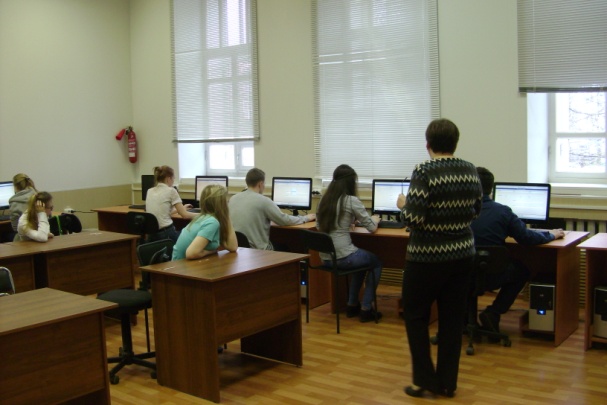 